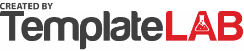 PAMM INVESTMENT TRACKINGPAMM INVESTMENT TRACKINGPAMM INVESTMENT TRACKINGPAMM INVESTMENT TRACKINGPAMM INVESTMENT TRACKINGPAMM INVESTMENT TRACKINGPAMM INVESTMENT TRACKINGPAMM INVESTMENT TRACKINGPAMM INVESTMENT TRACKINGPAMM INVESTMENT TRACKINGPAMM INVESTMENT TRACKINGPAMM INVESTMENT TRACKINGPAMM INVESTMENT TRACKINGPAMM INVESTMENT TRACKINGPAMM INVESTMENT TRACKINGPAMM INVESTMENT TRACKINGPAMM INVESTMENT TRACKINGPAMM INVESTMENT TRACKINGInvestor:Brandon MillsapBrandon MillsapBrandon MillsapBeginning Balance:Beginning Balance:$50,000.00$50,000.00Starting Log Date:Starting Log Date:01/01/2101/01/21Current Balance:Current Balance:$53,300.00$53,300.00Current Date:Current Date:20/03/2120/03/21Difference $Difference $$3,300.00$3,300.00Difference %Difference %6.60%6.60%Trader
[Money Manager]Trader's Charge
[Profit %]TRADING TERMTRADING TERMAMOUNT
INVESTEDPOOL PROFIT/LOSSPOOL PROFIT/LOSSFinal Trader's ChargeProfit/LossCASH OUTTrader
[Money Manager]Trader's Charge
[Profit %]StartEndAMOUNT
INVESTED[%][$]Final Trader's ChargeProfit/LossCASH OUTJohn Doe20.00%01/01/2101/02/21$20,000.0030.00%$6,000.00$1,200.00$4,800.00$24,800.00Ref #: 1200565320220.00%01/01/2101/02/21$20,000.0030.00%$6,000.00$1,200.00$4,800.00$24,800.00Henry Norman10.00%01/03/2101/03/21$15,000.00-10.00%-$1,500.00$0.00-$1,500.00$13,500.00Ref #: 2015777725610.00%01/03/2101/03/21$15,000.00-10.00%-$1,500.00$0.00-$1,500.00$13,500.00© TemplateLab.com © TemplateLab.com © TemplateLab.com © TemplateLab.com 